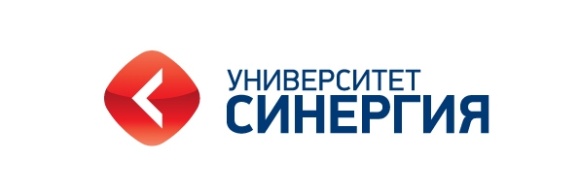 Условия публикации в Сборнике материалов конгресса.Публикация платная - оплата производится  по квитанции, которая высылается после представления в организационный комитет исходных текстов, в соответствии с требованиями к оформлению.Стоимость  публикации: для  представителей академического холдинга МФПУ «Синергия»  - 400 рублей  за 1 стр.;  для  внешних  участников – 600 рублей за 1 стр.; для  студентов других учебных заведений, выступающих с докладом - бесплатно (1 стр. тезисов).Модераторы секций печатаются бесплатно!Модераторы выбирают 3 лучшие студенческие статьи, которые также печатаются бесплатно. Все остальные студенческие работы оплачиваются.               Статьи в сборник материалов принимаются только в соответствии с требованиями к оформлению до 28 февраля 2014 г. на электронную почту Congress@mfpa.ru                                         